Banding Project Leader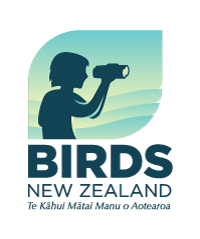 Acknowledgement Form

This form should be completed and signed by the Level 3 certified bander who will take full responsibility for the project should it be accepted to operate under any permit or Wildlife Act Authority (WAA) issued to The Ornithological Society of New Zealand Inc.The following conditions for support have been or will be met:I am a Level 3 bander for the birds to be captured and bandedI am a current member of Birds New ZealandAll other banders/mist netters working on the project are current members of Birds NZI take responsibility for all aspects of this project including:Complying with all the requirements of the Permit/WAAObtaining permission to operate at the chosen sites or, where appropriate, liaising with DOC staff at Crown-managed sitesArranging for or providing any necessary supervision to L2 and all L1 bandersOperating to the standards laid out in the New Zealand Banders ManualSubmitting banding records in the required format and by the required date to the Banding OfficeSubmitting any reports or summaries of results required by the Permit/WAA,  by the required date, to the Birds NZ Liaison OfficerNo catching or banding under the Permit/WAA will take place before written confirmation has been received from Birds New ZealandSigned:		Date:	

October 2019Level 3 Banders nameLevel 3 Bander number (from Banding Office)Birds New Zealand membership numberProject titleNames and certificate levels of other banders